Nomor :  09/488/Peng-Und/V/2018Perihal :  Pengumuman dan Undangan  Diberitahukan kepada seluruh mahasiswa Program MM-UMB, bahwa sesuai jadwal di bawah ini akan dilaksanakan Seminar Proposal Tesis, maka  mahasiswa yang bersangkutan mengundang para mahasiswa untuk hadir sebagai peserta.Demikian pengumuman dan undangan ini, untuk diperhatikan dan diindahkan sebagaimana mestinya. Terima kasih.	Dikeluarkan di	:  Jakarta	Padatanggal	:  Ketua Program Studi Magister ManajemenTtd	
Dr. Aty Herawati, M.Si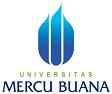 PENGUMUMAN JADWAL SEMINAR PROPOSAL TESISPROGRAM STUDI MAGISTER MANAJEMENPROGRAM PASCASARJANAQNO.HARI, TGL.JAMN.I.M.N A M ADOSEN PEMBIMBINGDOSEN PENELAAHKON-SEN-TRASITEMPAT/ RUANG01senin, 07 Mei 2018 Pkl 10.0055116110048Novita Riandhini PurbaP1: Dr. Dipa Mulia, MM, MHP2. Dr Mochamad Mukti Ali, MMMPSKampus A MeruyaT. 20202senin, 07 Mei 2018 Pkl 11.0055116120058Topik HidayatP1: Dr. Dipa Mulia, MM, MHP2. Dr Mochamad Mukti Ali, MMMPSKampus A MeruyaT. 202